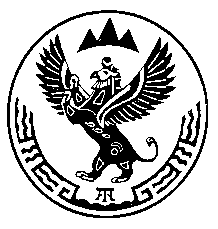 Министерство природных ресурсов, экологии иимущественных отношений Республики АлтайПРИКАЗ« 13 » сентября 2018 г.                                                                                   № 582                                                    г. Горно-АлтайскО представлении права пользования участками недр местного значения «Скв. №Г5/14», «Скв. б/н (99)», «Скв. №Г6/16» для добычи подземных вод На основании абзаца 7 пункта 6 статьи 10.1 Закона Российской Федерации от 21 февраля 1992 года № 2395-1 «О недрах», Административного регламента по предоставлению Министерством природных ресурсов, экологии и имущественных отношений Республики Алтай государственной услуги по выдаче лицензий без проведения аукционов на пользование участками недр местного значения на территории Республики Алтай, утвержденного приказом Министерства лесного хозяйства Республики Алтай от 24.01.2013 года №27, Порядка оформления, государственной регистрации и выдачи лицензий на пользование участками недр местного значения на территории Республики Алтай, утвержденного приказом Министерства природных ресурсов, экологии и имущественных отношений Республики Алтай от 16 мая 2018 года №255, протокола заседания комиссии по рассмотрению заявок о предоставлении права пользования участками недр, внесению изменений, дополнений и переоформлению лицензий, досрочному прекращению права пользования недрами на территории Республики Алтай по участкам недр, отнесенным к компетенции Министерства природных ресурсов, экологии и имущественных отношений Республики Алтай от 13 сентября 2018 г. № 439, п р и к а з ы в а ю:1. Предоставить администрации муниципального образования «Шебалинский район» право пользования участками недр местного значения «Скв. №Г5/14», «Скв. б/н (99)», «Скв. №Г6/16» для добычи подземных вод сроком до 1 июня 2043 года.2. Отделу недропользования и водных отношений (А.С. Сакладов) оформить, зарегистрировать и выдать лицензию на пользование участками недр местного значения «Скв. №Г5/14», «Скв. б/н (99)», «Скв. №Г6/16» для добычи подземных вод.3. Контроль за исполнением настоящего приказа возложить на Первого заместителя министра Е.А. Мунатова.Министр природных ресурсов, экологии и имущественных отношений Республики Алтай                            Е.В. ЛаринВнесено:Начальник отдела недропользованияи водных отношений_______________А.С. СакладовымСогласовано:Первый заместитель министра природныхресурсов, экологии и имущественных отношений Республики Алтай _______________ Е.А. МунатовИсп. А.А. Амургушева, 6-25-27